Собрание депутатов Шемуршинского муниципального округаЧувашской Республики решило:           1. За вклад в достойное воспитание детей представить к награждению знаком материнской славы Чувашской Республики «Анне» Ефимову Ларису Харитоновну, мать шестерых детей.	2. Настоящее решение вступает в силу после его подписания.Председатель Собрания депутатовШемуршинского муниципального округа Чувашской Республики              				                     Ю.Ф. Ермолаев                          		     	 ЧЁВАШ РЕСПУБЛИКИШЁМЁРШЁ МУНИЦИПАЛЛĂ ОКРУГЕ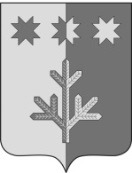 ЧУВАШСКАЯ РЕСПУБЛИКАШЕМУРШИНСКИЙМУНИЦИПАЛЬНЫЙ ОКРУГШЁМЁРШЁ МУНИЦИПАЛЛĂ ОКРУГĔН ДЕПУТАТСЕН ПУХĂВĚЙЫШĂНУ«___»__________2022 г.     №____Шёмёршё ял.СОБРАНИЕ ДЕПУТАТОВШЕМУРШИНСКОГОМУНИЦИПАЛЬНОГО ОКРУГАРЕШЕНИЕ «17» ноября  2022 г. № 4.5село ШемуршаО представлении к награждению знаком материнской славы Чувашской Республики «Анне» Ефимовой Л.Х.